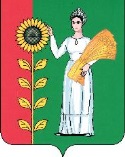 ПОСТАНОВЛЕНИЕАДМИНИСТРАЦИИ  ДОБРИНСКОГО  МУНИЦИПАЛЬНОГО РАЙОНА  ЛИПЕЦКОЙ ОБЛАСТИ03.06.2024г.			       п. Добринка		                  № 642О создании рабочей группы по обследованию технического состояния зданий образовательных учреждений Добринского муниципального района Липецкой областиВ целях обеспечения надлежащего содержания зданий образовательных учреждений Добринского муниципального района Липецкой области, в соответствии с пунктом 11 части 1 статьи 15 Федерального закона от 06.10.2003 № 131-ФЗ «Об общих принципах организации местного самоуправления в Российской Федерации», руководствуясь Уставом, администрация Добринского муниципального района Липецкой области:ПОСТАНОВЛЯЕТ:Создать рабочую группу по обследованию технического состояния зданий образовательных учреждений Добринского муниципального района Липецкой области.Утвердить состав рабочей группы по обследованию технического состояния зданий образовательных учреждений Добринского муниципального района Липецкой области (прилагается).Утвердить порядок проведения обследования технического состояния зданий образовательных учреждений Добринского муниципального района Липецкой области (прилагается).Опубликовать настоящее Постановление в районной газете «Добринские вести» и разместить на официальном сайте администрации Добринского муниципального района.Настоящее постановление вступает в силу со дня его официального опубликования.Контроль за исполнением настоящего постановления возложить на заместителя главы администрации Малыхина О. Н.И. о. главы администрацииДобринского муниципального района				      	    А. А. ТарасовЧернова Ольга Игорьевна8 (47462) 2-21-67Приложение 1к постановлению администрации Добринского муниципального района Липецкой областиот _________ №__________СОСТАВрабочей группы по обследованию  технического состояния зданий образовательных учреждений Добринского муниципального района Липецкой областиПриложение 2к постановлению администрации Добринского муниципального района Липецкой областиот _________ №__________Порядок проведения обследования технического состояния зданий образовательных учреждений Добринского муниципального района Липецкой области 1. Общие положения1.1. Порядок проведения обследования технического состояния зданий образовательных учреждений Добринского муниципального района Липецкой области разработан в целях оценки их технического состояния и определения их надлежащего технического обслуживания в соответствии с требованиями технических регламентов к конструктивным и другим характеристикам надежности и безопасности объектов,(далее - Порядок).Проведение обследования зданий, сооружений осуществляет рабочая группа по обследованию технического состояния зданий образовательных учреждений Добринского муниципального района Липецкой области (далее по тексту - рабочая группа).1.2. Порядок устанавливает процедуру организации и проведения осмотра зданий в целях оценки их технического состояния и надлежащего технического обслуживания в соответствии с требованиями технических регламентов к конструктивным и другим характеристикам надежности и безопасности объектов, а также определяет правовой статус и порядок работы рабочей группы, устанавливает права и обязанности членов рабочей группы при проведении осмотра зданий, наделяет рабочую группу правом обследования зданий Добринского муниципального района Липецкой области.1.3. Порядок применяется при проведении осмотра зданий, сооружений, за исключением случаев, если при эксплуатации таких зданий, сооружений осуществляется государственный контроль (надзор) в соответствии с федеральными законами.2. Рабочая группа по обследованию технического состояния зданий образовательных учреждений Добринского муниципального района Липецкой области2.1. Рабочая группа вправе принимать решение в отношении объектов муниципальной собственности на предмет проведения реконструкции, капитального или текущего ремонта. Она наделена полномочиями по предварительному определению повреждений и дефектов вышеуказанных объектов.2.2. Руководство деятельностью рабочей группы осуществляет ее председатель, а в случае его отсутствия - заместитель председателя рабочей группы.2.3. Рабочая группа созывается по факту поступления обращений руководителей образовательных учреждений или по инициативе председателя рабочей группы (в случае необходимости).2.4. Рабочая группа осуществляет выезд на обследуемый объект.2.5. Основными задачами рабочей группы являются:- обследование (осмотр), анализ состояния здания, сооружения, объекта, оценка, вынесение предложений по создавшейся ситуации.2.6. При осуществлении осмотров зданий, сооружений члены рабочей группы, для осуществления возложенных на них задач, имеют право:- осматривать здания, сооружения и знакомиться с документами, связанными с целями, задачами и предметом осмотра;- запрашивать и получать сведения и материалы об использовании и состоянии зданий и сооружений, необходимые для осуществления их осмотров и подготовки рекомендаций о мерах по устранению выявленных нарушений;- обращаться в правоохранительные, контрольные, надзорные и иные органы за оказанием содействия в предотвращении и (или) пресечении действий, препятствующих осуществлению осмотров зданий, сооружений, а также в установлении лиц, виновных в нарушении требований законодательства Российской Федерации к эксплуатации зданий, сооружений, в том числе повлекших возникновение аварийных ситуаций в зданиях, сооружениях или возникновение угрозы разрушения зданий, сооружений;- привлекать к осмотру зданий и сооружений экспертов и экспертные организации;- обжаловать действия (бездействие) физических и юридических лиц, повлекшие за собой нарушение прав, а также препятствующие исполнению ими должностных обязанностей;- направлять рекомендации о мерах по устранению выявленных нарушений.2.7. Члены рабочей группы обязаны:- соблюдать законодательство при осуществлении мероприятий по осмотру зданий, сооружений;- соблюдать сроки проведения осмотров;- составлять по результатам осмотров акты осмотра.Приложениек Порядку проведения обследования технического состояния зданий образовательных учреждений Добринского муниципального района Липецкой областиАКТобследования технического состояния здания______________________________________________________________________(наименование общеобразовательного учреждения)по адресу:______________________________________________________________________________________________________________________________________(село, город, область, почтовый адрес)Рабочей группой в составе:Председатель рабочей группы:______________________________________________________________________ (Ф.И.О.)Заместитель председателя рабочей группы:______________________________________________________________________(Ф.И.О.)Секретарь рабочей группы:______________________________________________________________________ (Ф.И.О.)Члены рабочей группы:______________________________________________________________________ (Ф.И.О.) ______________________________________________________________________ (Ф.И.О.)______________________________________________________________________ (Ф.И.О.)произведено обследование технического состояния здания__________________________________________________________________________________________________________________________________________________________________________________________________________________________________________________________________________________(наименование образовательного учреждения, адрес места нахождения)Осмотром установлено:______________________________________________________________________________________________________________________________________________________________________________________________________________________________________________________________________________________________________________________________________________________________________________________________________________________________________________________________________________________________________________________________________________________________________________________________________________________________________________________По результатам осмотра здания рабочая группа пришла к заключению: ____________________________________________________________________________________________________________________________________________________________________________________________________________________________________________________________________________________________________________________________________________________________________________________________________________________________________Председатель рабочей группы:__________________ ________________         Ф.И.О.                                         подписьСекретарь рабочей группы __________________ ________________         Ф.И.О.                                        подписьЧлены рабочей группы:__________________ ________________         Ф.И.О.                                          подпись__________________ ________________         Ф.И.О.                                                подпись__________________ ________________         Ф.И.О.                                           подписьМалыхин Олег НиколаевичЗаместитель главы администрации Добринского муниципального района Липецкой области, председатель рабочей группыНемцева Ирина МихайловнаНачальник отдела образования администрации Добринского муниципального района Липецкой области,заместитель председателя рабочей группыАбанина Ольга АндреевнаЗаместитель начальника отдела архитектуры и строительства администрации Добринского муниципального района Липецкой области,секретарь рабочей группыЧлены рабочей группыЧлены рабочей группыГригорова Татьяна ВладимировнаЗаместитель начальника управления — начальник контрольно-ревизионного отдела управления финансов администрации Добринского муниципального района Липецкой областиКурьянов Владимир АнатольевичСтарший инженер отдела архитектуры и строительства администрации Добринского муниципального района Липецкой областиРуководители образовательных учреждений